1 октября традиционно отмечается Международный День пожилых людей.
Наши малыши поздравляют всех бабушек и дедушек.
Дорогие наши бабушки и дедушки!

С днем пожилых людей
Хотим мы вас поздравить,
Здоровья пожелать
И опыт ваш восславить.
Примите от детишек
Сегодня уверения,
Что мы вас уважаем
Вне всякого сомнения!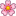 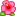 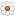 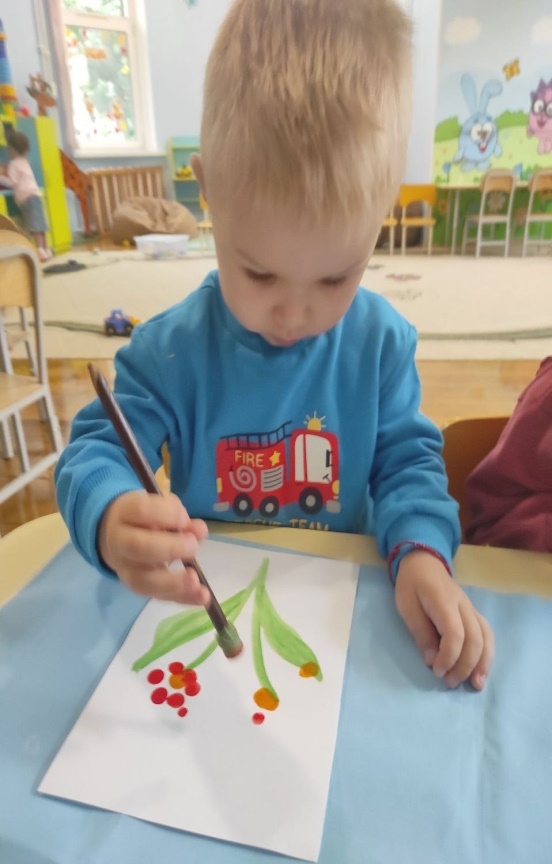 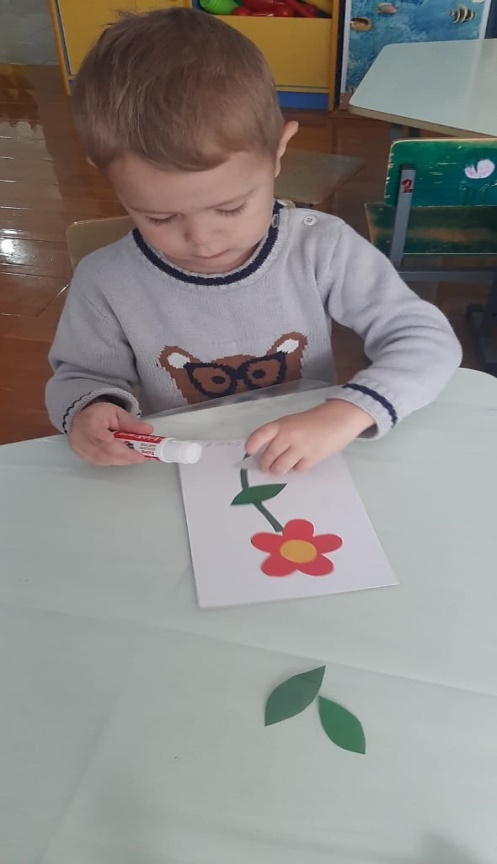 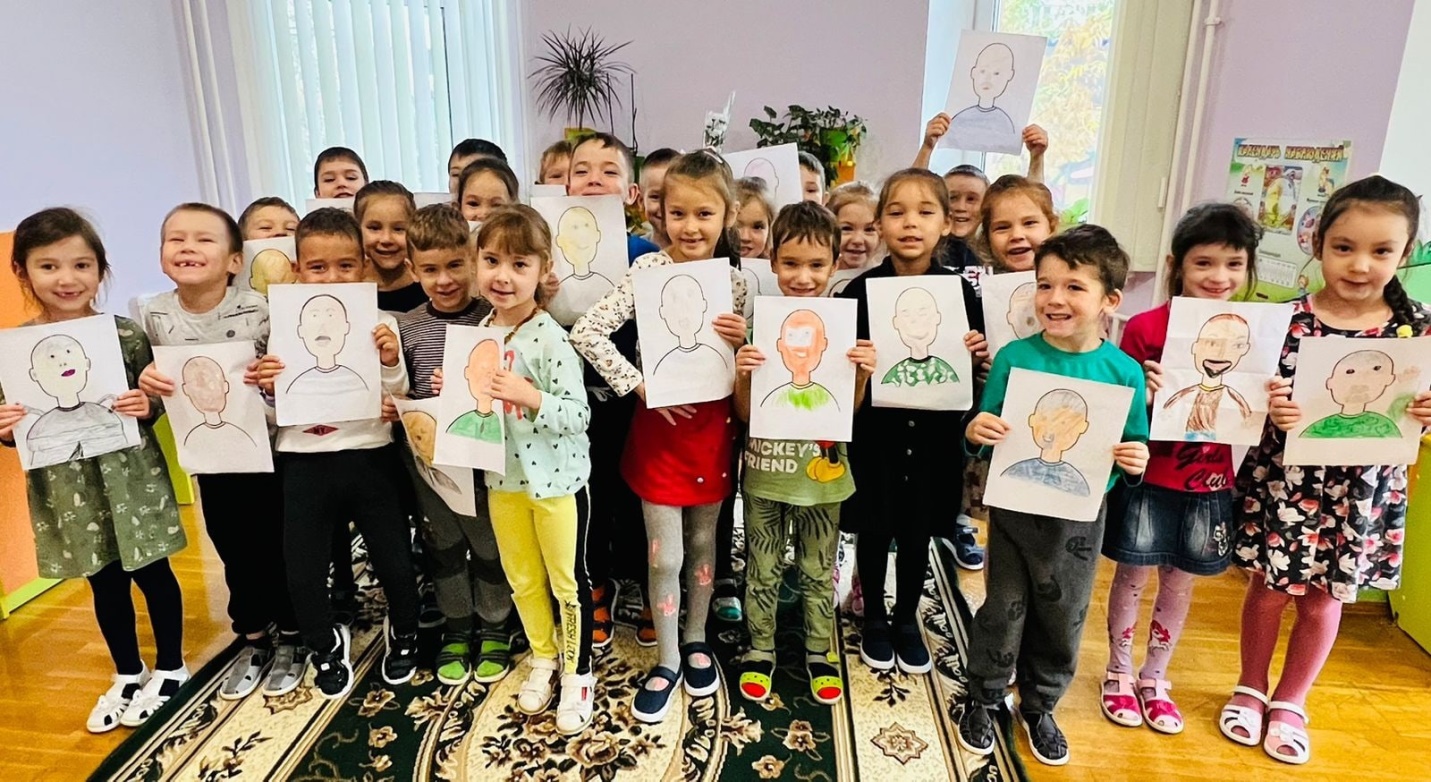 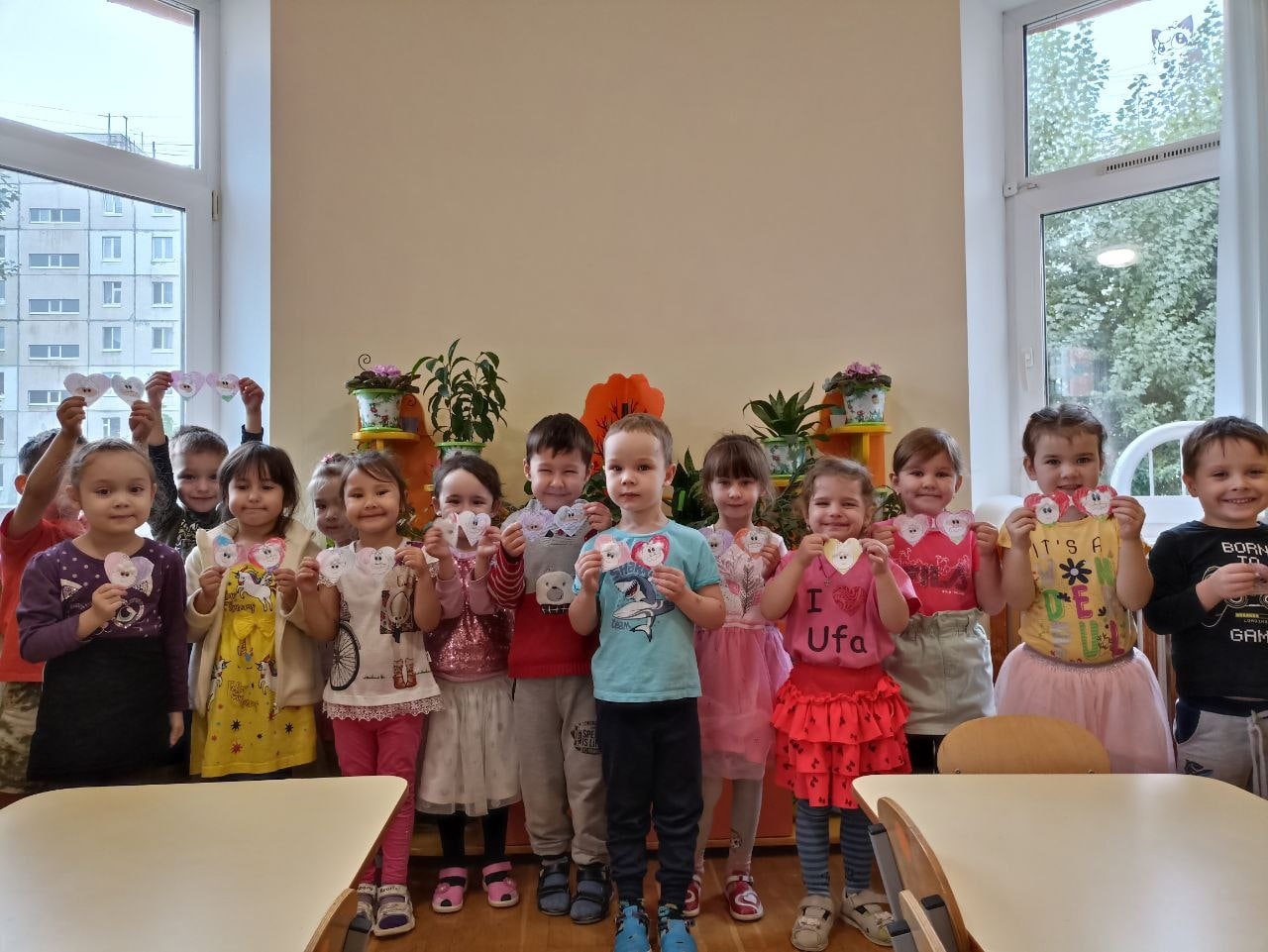 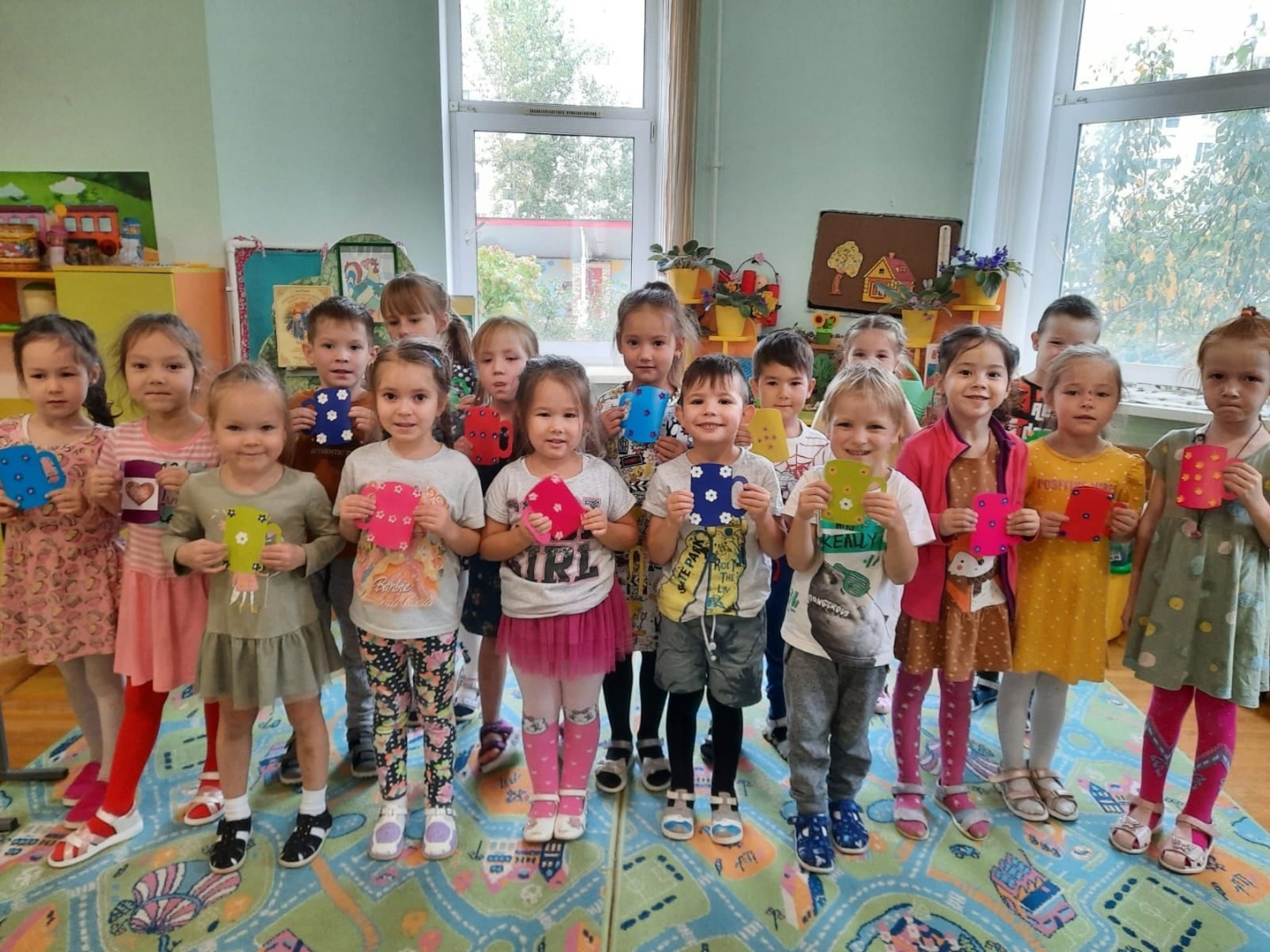 